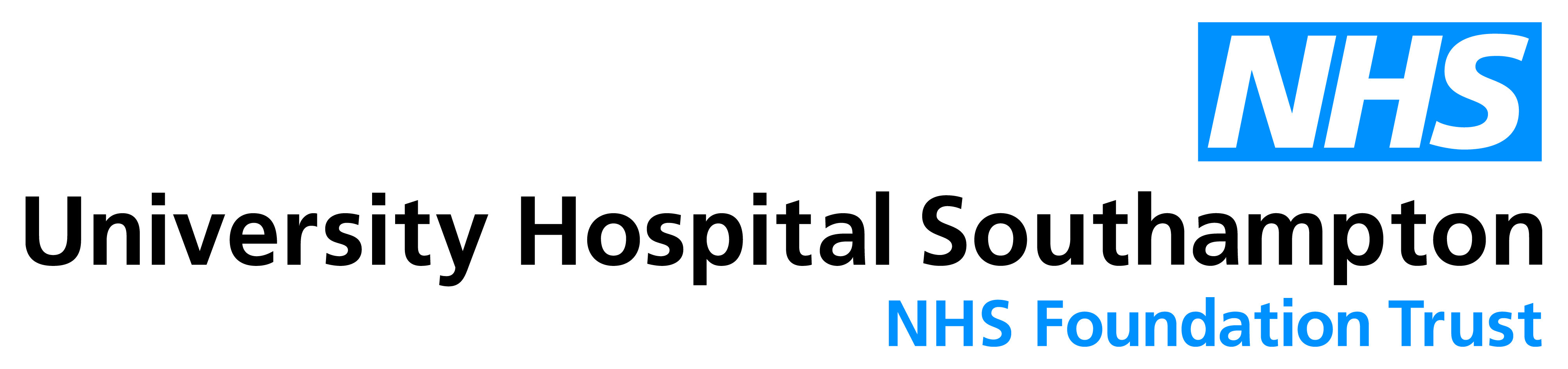 Children’s diabetes service
Dr Nicola Trevelyan, lead consultant 023 8120 8518
Diabetes nurse specialists 023 8120 6893
Diabetes administrator 023 8120 8518
Children’s diabetes on call
8am to 10pm - 076 9978 8820
10pm to 8am - 023 8120 4628Date:	To Whom It May Concern, The above mentioned young person has Type 1 diabetes mellitus and is wearing an insulin pump. They need to wear the pump at all times and carry consumable supplies for use with the pump, together with a supply of extra insulin, syringes and needles. These need to be carried with the family in their hand luggage, along with equipment to test their blood sugar.If there is any further information you require, please do not hesitate to contact a member of the team using the numbers at the head of this letter.Yours faithfully,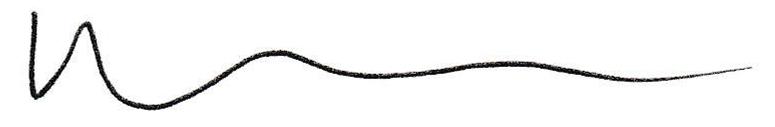 Dr Nicola TrevelyanConsultant PaediatricianSouthampton Children’s HospitalDivision CPaediatric diabetic medicineG level, East Wing, mailpoint 43Southampton General HospitalTremona RoadSouthampton SO16 6YD